Комитет по образованию Администрации муниципального образования «Дорогобужский район» Смоленской областиМетодический листок  «Внимание: опыт»Выпуск  1 (февраль 2019)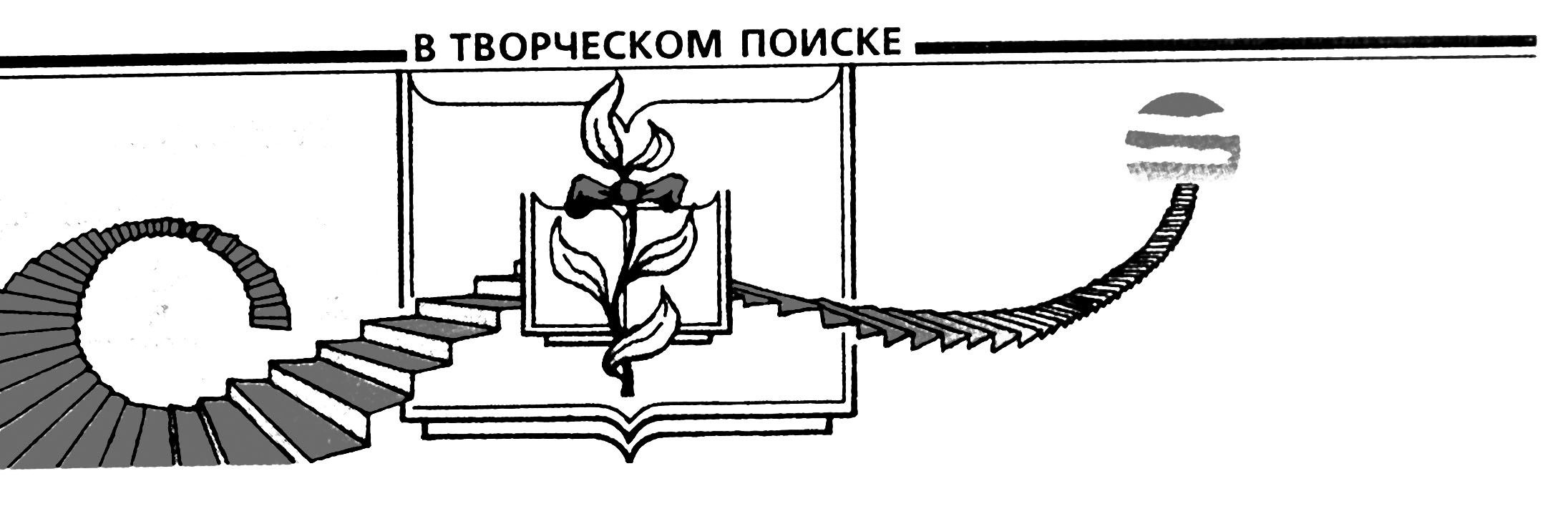 «Образовательный центр поддержки и развития  муниципальной системы образования»: из опыта работыПроблема повышения качества образования является одной из ведущих в разработке государственных программ развития российского образования последних лет.  В Смоленской области второй год успешно  реализуется   проект «Региональная модель управления качеством образования, направленная на поддержку школ с низкими результатами обучения и школ, работающих в неблагоприятных социальных условиях».  Координируют работу Департамент Смоленской области по образованию и науке и Смоленский областной институт развития образования. 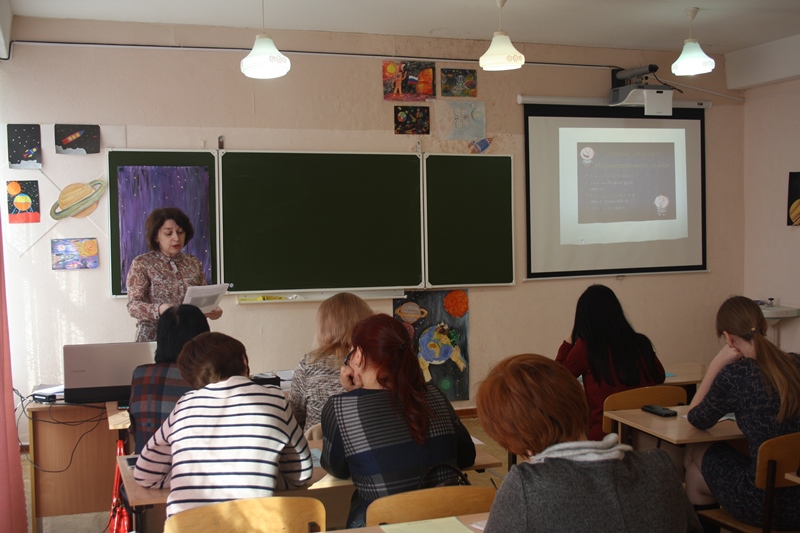 С данной целью  в муниципальных образованиях  области  созданы  единые образовательные центры, деятельность которых основывается на принципах  объединения  педагогического и ресурсного потенциала всех школ, что в итоге позволит обеспечить  равенство возможностей  достижения качественного образовательного результата для каждого обучающегося. Главной задачей «Образовательного центра поддержки и развития  муниципальной системы образования» в  Дорогобужском районе является обеспечение методического сопровождения коллективов общеобразовательных учреждений  с разными образовательными результатами обучающихся и распространение  эффективных педагогических практик школ-лидеров в целях достижения положительной динамики качества образования.Одной из ключевых характеристик  деятельности муниципального образовательного центра является  создание эффективной системы управления качеством образования.  В рамках  деятельности центра во всех  школах разработаны программы повышения качества образования,  основными задачами  которых являются:-  привлечение  педагогов к результативному практическому участию в реализации муниципальных проектов повышения профессиональной компетентности педагогических кадров (проведение семинаров-практикумов, конференций, обучение на очных, очно-заочных и дистанционных курсах повышения квалификации); 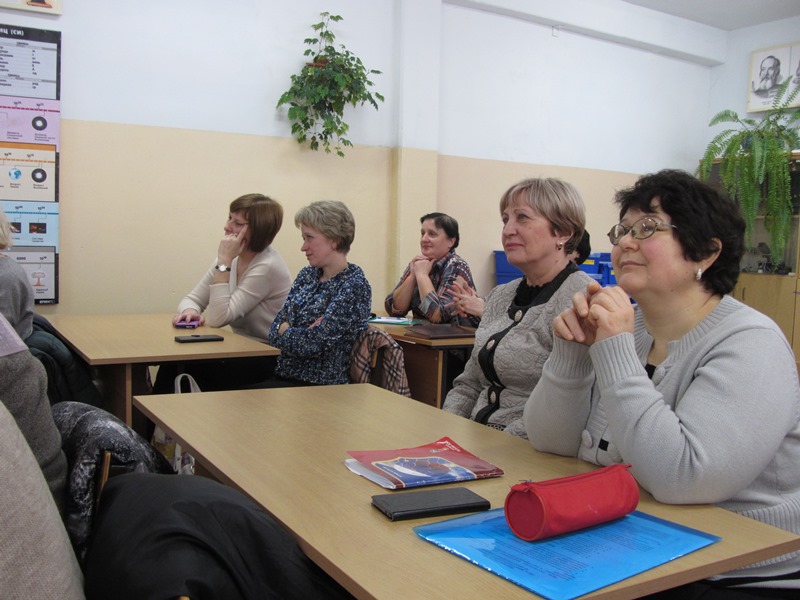 -   разработка индивидуальных образовательных маршрутов для успешных обучающихся и школьников, испытывающих затруднения в обучении и социализации;- организация эффективной подготовки выпускников основной и средней школы к государственной итоговой аттестации;-  обеспечение повышения степени удовлетворенности качеством предоставляемых образовательных услуг среди обучающихся и родителей, укрепление позиции школ в образовательном пространстве района.Сетевое взаимодействие общеобразовательных учреждений  с различными результатами обучения  школьников  в направлении   «Единая информационная образовательная среда как фактор повышения качества образования»  позволило  обеспечить эффективную методическую поддержку школ с низкими результатами обучения и школ, функционирующих в неблагоприятных социальных условиях. МБОУ Дорогобужская СОШ №1 как школа, работающая в неблагоприятных социальных условиях, и МБОУ Белавская ООШ  как школа с низкими результатами обучения получали консультационную помощь от сотрудников муниципального образовательного центра  и других школ района, в том числе  по  психолого-педагогическому сопровождению образовательного процесса в рамках реализации проекта «Развитие сетевого взаимодействия образовательных организаций в оказании психолого-педагогической помощи участникам образовательных отношений на территории муниципального образования «Дорогобужский район» Смоленской области».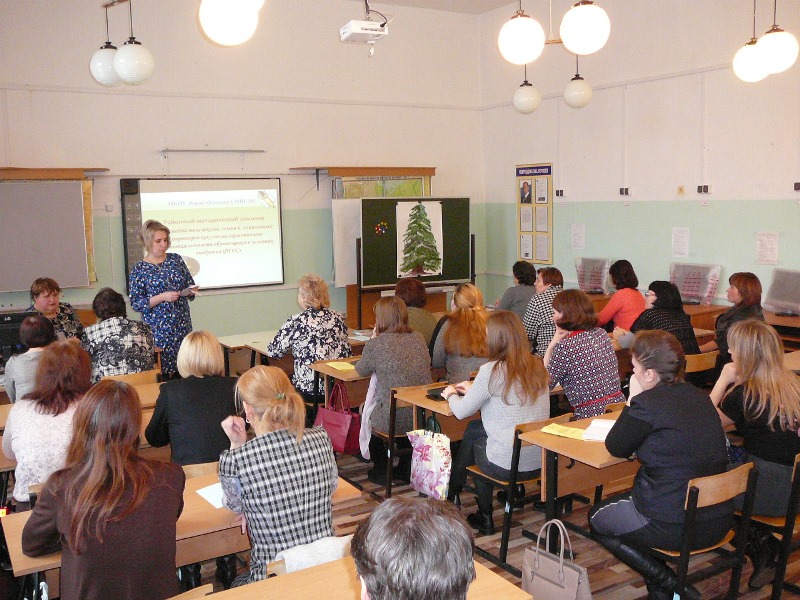          В результате проведенной работы показатели уровня качества знаний обучающихся  и удовлетворенность родителей  качеством образовательных услуг повысились в обеих школах.                Таким образом, в  школах  Дорогобужского района создано образовательное пространство, обеспечивающее  максимальную доступность и качество образования для каждого ребенка независимо от его места жительства и социального статуса семьи за счет консолидации педагогического и ресурсного потенциала всей сети образовательных учреждений.              По результатам реализации программ, направленных на  повышение качества образования, достигнуты следующие результаты:         -  повысилась мотивация  педагогов к результативному практическому участию в реализации муниципальных проектов: 1) «Развитие сетевого взаимодействия образовательных организаций в оказании психолого-педагогической помощи участникам образовательных отношений на территории муниципального образования «Дорогобужский район» Смоленской области»; 2) «Развитие профессиональной компетентности педагогических кадров как фактор повышения образовательных достижений обучающихся в условиях реализации ФГОС» на 2018-2020 годы;        - разрабатываются индивидуальные образовательные маршруты для успешных обучающихся и школьников, испытывающих затруднения в обучении и социализации.        -  обеспечено повышение степени удовлетворенности качеством предоставляемых образовательных услуг среди обучающихся и родителей, укрепление позиции школы в образовательном пространстве района.         Опыт работы общеобразовательных учреждений района по повышению уровня образовательных результатов обучающихся  представлен:        - на XXIV Международной  научно-практической конференции  «Интеграция ресурсов участников образовательных отношений в управлении развитием качества образования в регионе»;        - на региональном семинаре «Развитие профессиональной компетентности педагогических кадров как фактор повышения качества образования в условиях внедрения ФГОС»;        -  на региональном заседании «круглого стола» по теме «Муниципальный образовательный центр как механизм управления качеством образования». 